Цены указаны при заказе от 30.000 рублей на урожай 2021 годаВозможно упаковка в любую тару по согласованию (цена будет меняться в зависимости от тары) Имеются все лабораторные исследования на мёд, пасеку, работа в программе «Меркурий», сертификат соответствия качества.+79788625576 вайбер, вацап.+79782137509 Klochko2015@bk.ru                                                                     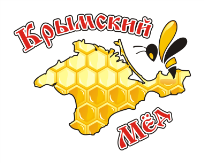 Сорт мёдаОбъём тараЦена руб.Степное разнотравье 0,35 л. (500 гр.)стекло (крафт)130Донник  0,35 л. (500 гр.)стекло (крафт)145Липа0,35 л. (500 гр.)стекло (крафт)185Горное разнотравье 0,35 л. (500 гр.)стекло (крафт)165Кориандр 0,35 л. (500 гр.)стекло (крафт)200Рапс0,35 л.(500 гр.)стекло (крафт)220Акация0,35 л. (500 гр.)стекло (крафт)360Степное разнотравье 0,5 л. (700гр)стекло (крафт)160Донник  0,5 л. (700гр)стекло (крафт)180Липа0,5 л. (700гр)стекло (крафт)230Горное разнотравье0,5 л. (700гр)стекло (крафт)205Кориандр 0,5 л. (700гр)стекло (крафт)250Рапс0.5 л. (700гр)стекло (крафт)270Акация0,5 л. (700гр)стекло (крафт)450Степное разнотравье 1 л. (1400 гр)стекло (крафт)320Донник  1 л. (1400 гр)стекло (крафт)360Липа1 л. (1400 гр)стекло (крафт)460Горное разнотравье1 л. (1400 гр)стекло (крафт)410Кориандр 1 л. (1400 гр)стекло (крафт)500Рапс1 л. (1400 гр)стекло (крафт)540Акация1 л. (1400 гр)стекло (крафт)900Подарочный набор               «С любовью из Крыма» 3 упакованные баночки по 0,04 л. в крафтовую коробочкустекло+крафтовая коробочка обмотанная нитью200Подарочная шкатулка «Натуральный Крымский мёд»2 упакованные баночки по 0,35 на выбор 250 (только шкатулка)+ 2 любые баночки 0,35 на выборЛюбой вид                   0,04 мл. (55 гр)стекло50             ЭКСКЛЮЗИВЛесной0,35 л. (500 гр.)стекло (крафт)360Лесной 0,5 лстекло (крафт)450Лесной1 л.стекло (крафт)900Мед донник с добавлением натуральных ягод и орехов (доля ягоды и орехов в меде составляет 25 %)Мед донник с добавлением натуральных ягод и орехов (доля ягоды и орехов в меде составляет 25 %)Мед донник с добавлением натуральных ягод и орехов (доля ягоды и орехов в меде составляет 25 %)Мед донник с добавлением натуральных ягод и орехов (доля ягоды и орехов в меде составляет 25 %) Донник с клюквой 0,35 (500 гр)стекло (крафт)200Донник с черносливом0,35 (500 гр)стекло (крафт)200Донник с курагой 0,35 (500 гр)стекло (крафт)200Донник с изюмом0,35 (500 гр)стекло (крафт)200Донник с зизифусом 0,35 (500 гр)стекло (крафт)200Донник с грецким орехом0,35 (500 гр)стекло (крафт)200Донник с лесным орехом0,35 (500 гр)стекло (крафт)200